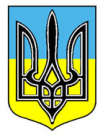 ДЕРЖАВНА СЛУЖБА ГЕОЛОГІЇ ТА НАДР УКРАЇНИН А К А З«28» серпня 2017р.               Київ                                            № 376Про внесення змін до наказу Держгеонадр від 19.04.2017 № 176У зв’язку з надходженням листа Публічного акціонерного товариства «Державне акціонерне товариство «Чорноморнафтогаз» від 10.08.2017                            № 778/17 та враховуючи пропозиції Комісії з питань надрокористування  (протокол від 23.08.2017 № 10/2017),НАКАЗУЮ:1. На часткову зміну наказу Держгеонадр від 19.04.2017 № 176 «Про анулювання, зупинення та поновлення дії спеціальних дозволів на користування надрами та встановлення термінів для усунення порушень» встановити, що пункти 2, 5 додатка 2 в частині зупинення дії спеціальних дозволів на користування надрами № 2378 від 12.08.2003 та № 3293                        від 09.12.2003, наданих Публічному акціонерному товариству «Державне акціонерне товариство «Чорноморнафтогаз», набирають чинності з 01.11.2017.2. Контроль за виконанням цього наказу залишаю за собою.Т.в.о. Голови                                                                                     О.В. Кирилюк